До реєстр. № 3890 від 17.07.2020 р.ЗАУВАЖЕННЯдо проекту Закону України «Про внесення змін до Закону України «Про забезпечення санітарного та епідемічного благополуччя населення» щодо запобігання поширенню кронавірусної хвороби (COVID-19)»(реєстр. № 3890)У Головному юридичному управлінні розглянуто зазначений законопроект, підготовлений Комітетом з питань здоров'я нації, медичної допомоги та медичного страхування до другого читання.Змінами до частини другої статті 46 Закону України «Про забезпечення санітарного та епідемічного благополуччя населення» (далі - Закон) передбачається накладення штрафу на юридичних осіб, фізичних осіб – підприємців «за допуск особи у громадські будинки, споруди, де здійснюється обслуговування населення, та громадський транспорт у період дії карантину, установленого з метою запобігання поширенню на території України гострої респіраторної хвороби COVID-19, спричиненої коронавірусом SARSCoV-2, без попередження, донесеного в будь-якій формі та в будь-який спосіб, про необхідність одягнути засіб індивідуального захисту органів дихання, зокрема респіратор або захисну маску, що закриває ніс та рот, у тому числі виготовлений самостійно, та/або за відсутність реагування на перебування в таких місцях осіб без вдягнутих засобів індивідуального захисту (усне зауваження про необхідність одягнути засіб індивідуального захисту, припинення обслуговування, виклик представника Національної поліції з повідомленням про адміністративне правопорушення)» (пункт «є» цієї частини Закону). Звертаємо увагу, що відповідний припис містить положення, які потребують законодавчого уточнення для однозначного їх розуміння і застосування на практиці. Зокрема: потребує визначення (уточнення) припис «громадські будинки, споруди, де здійснюється обслуговування населення», оскільки нині діючі законодавчі положення визначають інший термін - «громадське місце» як «частину (частини) будь-якої будівлі, споруди, яка доступна або відкрита для населення вільно, чи за запрошенням, або за плату, постійно, періодично або час від часу, в тому числі під'їзди, а також підземні переходи, стадіони» (Закон України «Про заходи щодо попередження та зменшення вживання тютюнових виробів і їх шкідливого впливу на здоров'я населення»); вислів «без попередження, донесеного в будь-якій формі та в будь-який спосіб» дозволяє довільне тлумачення форм і способів «донесення», а, відтак, унеможливлює виконання цього припису суб’єктами відносин у визначений законом спосіб; вислів «… та/або за відсутність реагування…» у контексті змісту усього пункту «є» нівелює можливість накладення штрафу за усі передбачені цим пунктом діяння, оскільки за умови «або» суб’єкту винесення постанови про накладення штрафу фактично  надається право обирати за які саме діяння винні особи будуть (чи не будуть) нести відповідальність.Крім того, у нових пунктах «є» та «ж» частини другої статті 46 Закону слід узгодити між собою поняття «засіб індивідуального захисту органів дихання» та «засіб індивідуального захисту», а також, вважаємо, слід надати вичерпне законодавче визначення цих засобів. Нові положення пункту 3 частини другої статті 47 Закону щодо «посадових осіб територіальних органів центрального органу виконавчої влади, який реалізує державну політику у сфері санітарного та епідемічного благополуччя населення», які можуть видавати постанови про накладення штрафу, потребують узгодження з іншими положеннями Закону (наприклад зі статтями 32, 41) в частині назв посад відповідних осіб та назви центрального органу виконавчої влади, що (а не «який») реалізує державну політику у сфері санітарного та епідемічного благополуччя населення. Припис «представник Національної поліції» слід термінологічно узгодити  із Законом України «Про Національну поліцію».Відтак, законопроект потребує доопрацювання з метою забезпечення чіткості та ясності його положень, що відповідатиме статтям 3, 8, 19 Конституції України в частині гарантування державою прав людини, які визначають зміст і спрямованість діяльності держави, дотримання принципу верховенства права, забезпечення виконання  повноважень посадовими особами сфери санітарного та епідемічного благополуччя населення у спосіб, визначений законом. Також законопроект потребує техніко-юридичних правок.Узагальнюючий висновок: законопроект може бути прийнятий у другому читанні з урахуванням викладених зауважень.Заступник керівникаГоловного управління                                                               В. МІЛОВАНОВ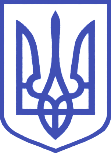 АПАРАТ ВЕРХОВНОЇ РАДИ УКРАЇНИГоловне юридичне управління01008, м.Київ-8, вул. М. Грушевського, 5, тел.:255-20-76